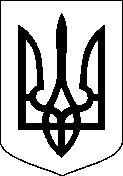 У К Р А Ї Н АБАХМУТСЬКА  МІСЬКА  РАДАБахмутська загальноосвітня школа І-ІІ ступенів № 7Бахмутської міської ради Донецької областіН  А  К  А  З_08 червня__2018 рік                   м. Бахмут                                         №__28___Про випуск учнів 9-х класів школи   Відповідно до статті 34 Закону України «Про загальну середню освіту», положення про загальнооосвітній навчальний заклад, затвердженого постановою кабінету міністрів України, Положення про державну підсумкову атестацію учнів (вихованців) у системі загальної середньої освіти, затвердженого наказом Міністерства освіти і науки України від 30.12.2014  № 1547, наказів Міністерства освіти і науки України: від 14.07.2015  №762 «Про затвердження Порядку переведення учнів (вихованців) загальноосвітнього навчального закладу до наступного класу», рішення педагогічної ради від 08.06.2018 року протокол №8НАКАЗУЮ:Випустити із свідоцтвом про базову загальну середню освіту учнів 9-А класу (класний керівник Бєлов О.Ю.)1.1. Агризкову Анастасію Дмитрівну1.2. Баришнікова Владлена Артемовича1.3. Горецьку Карину Каренівну1.4. Губарєва Дениса Леонідовича1.5. Зверховську Анастасію Олександрівну1.6. Кашникова Дмитра Сергійовича1.7. Макогон Анастасію Олегівну1.8. Мартинова Олексія Олесандровича1.9. Мироненко Катерину Олександрівну1.10. Рибіна Дмитра Ілліча1.11. Смирнову Тетяну Юріївну1.12. Тіщенко Олесандру Олександрівну1.13. Харченко Аліну Максимівну1.14. Яблочкіна Артема Дмитровича2. Випустити із свідоцтвом про базову загальну середню освіту учнів 9-Б класу (класний керівник Косяк Н.М.)2.1. Андрєєва Дмитра Олександровича2.2. Гамаюна Олександра Сергійовича2.3. Коваленка Андрія Олександровича2.4. Колесніченка Микиту Олександровича2.5. Костікову Ганну Сергіївну2.6. Мишасту Юлію Сергіївну2.7. Молчанову Карину Русланівну2.8. Ніколаєнко Тетяну Миколаївну2.9. Погорєлову Карину Ігорівну2.10. Погребняк Ганну Леонідівну2.11. Світлак Софію Андріївну2.12. Сопіна Данила Олександровича2.13. Стародубцева Євгенія Олександровича2.14. Тішакова Івана Олександровича2.15. Тульгук Анну Віталіївну2.16. Уткіну КаринуЖенісівну2.17. Хричикову Ірину Євгенівну3. Випустити із свідоцтвом про базову загальну середню освіту учнів 9 класу екстернатної форми навчання3.1. Мохонько Анну Геннадіївну3.2. Фалька Микиту Олеговича3.3. Смахтіна Олександра Станіславовича4. Секретарю школи Буряковій Т.В. розмістити  наказ на сайті школидо 11.06.2018 року.5.Виконання наказу покласти на заступника директора з НВР Рукавицину Ю.В.Контроль за виконанням наказу залишаю за собою.Директор        				Т.М. БєліковаОЗНАЙОМЛЕНІ:Заступник директора з НВР ___________________________Ю.В. РукавицинаКласний керівник 9-Б класу___________________________Н.М. КосякКласний керівник 9-А класу___________________________О.Ю. БєловСекретар ___________________________________________Т.В. Бурякова